                                                                                                Obec Trnovec nad Váhom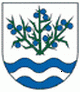 Materiál č. 4 na 12. zasadnutie Obecného zastupiteľstva v Trnovci nad Váhom dňa 08.02.2016K bodu programu 5:„ Informácia o činnosti Dobrovoľného hasičského zboru Obce Trnovec nad Váhom za rok 2015 a plán činností na rok 2016 “1. Dôvodová správaDôvodová správa k materiálu č. 4 na 12. zasadnutie OZ v Trnovci nad Váhom Dôvodová správa k danému bodu programu zahŕňa opis činností Dobrovoľného hasičského zboru obce Trnovec nad Váhom, voľbu veliteľa a členov DHZ a takisto aj rozpis plánovaných činností DHZ na rok 2016.Uvedená správa z činnosti DHZ za rok 2015 a plán činností na rok 2016 je prílohou tohto materiálu a všeobecnú problematiku obnoveného DHZ na 12. zasadnutí OZ podrobnejšie predloží p. Katarína Jarošová, technik požiarnej ochrany v obci.